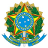 ADVOCACIA-GERAL DA UNIÃO
CONSULTORIA-GERAL DA UNIÃO
CÂMARA NACIONAL DE CONVÊNIOS E INSTRUMENTOS CONGÊNERES - CNCIC/DECOR/CGU(Portaria CGU nº 03, de 14/06/2019)Minuta ModeloTermo de Compromisso(sem obras ou serviços de engenharia)Instruções IniciaisNota Explicativa 1 O presente instrumento é voltado para formalização de Termo de Compromisso que discipline a transferência obrigatória de recursos financeiros de ações do Novo PAC pelos órgãos e entidades executores da União aos órgãos e entidades dos estados, do Distrito Federal e dos municípios ou aos consórcios públicos para a execução de programas, projetos, atividades cuja execução pelos entes federativos seja de interesse da União.Nos termos do artigo 6º da Portaria Conjunta MGI/MF/CGU nº 32, de 4 de junho de 2024, são os projetos enquadráveis nos seguintes níveis:Nível V: para execução de objetos voltados à aquisição de máquinas e equipamentos, independentemente do valor de repasse;Nível VI: para execução, de forma isolada, de planos, estudos de viabilidade técnica, econômica e ambiental - EVTEA e estudos para estruturações de projetos e modelagens financeiras para concessões e parcerias público privadas, dentre outros estudos, planos e projetos discriminados no Novo PAC, independentemente do valor de repasse.Nota Explicativa 2 O valor mínimo de repasse da União para fins de celebração deste tipo termo de compromisso é R$ 200.000,00 (duzentos mil reais) para execução de objetos voltados à aquisição de máquinas e equipamentos e demais objetos (art. 6º, parágrafo único, inciso II, “b”); e R$ 100.000,00 (cem mil reais) para contratação de estudos e projetos (art. 6º, parágrafo único, inciso II, “a”), nos termos da Portaria Conjunta MGI/MF/CGU nº 32, de 2024.Para valores inferiores a R$ 1.500.000,00 (um milhão e quinhentos mil reais), aplicar-se-á o regime simplificado (art. 62 da Portaria Conjunta MGI/MF/CGU nº 32, de 2024). Nestes casos, recomenda-se que seja utilizado pelo órgão assessorado a minuta de termo de compromisso simplificada. Nota Explicativa 3Os itens deste modelo de instrumento de termo de compromisso destacados em vermelho itálico devem ser adotados pelo órgão ou entidade pública, de acordo com as peculiaridades e condições do objeto. Os trechos destacados em vermelho fazem remissões a outras partes do texto, as quais devem ser ajustadas se houver renumeração das cláusulas. A cor vermelha deve ser retirada na versão final.Nota Explicativa 4 As notas explicativas apresentadas ao longo do modelo traduzem-se em orientações e devem ser excluídas após as adaptações realizadas, incluindo este quadro.   Nota Explicativa 5 O Órgão Assessorado deverá manter as notas de rodapé dos modelos utilizados para a elaboração das minutas e demais anexos, a fim de que o Órgão Jurídico, ao examinar os documentos, esteja certo de que foi empregado o modelo correto. Na versão final do texto, as notas de rodapé deverão ser excluídas.Nota Explicativa 6 Se a finalidade da transferência for a execução de projetos de CT&I (ou PDI) pelo órgão ou entidade dos Estados, Distrito Federal ou Município qualificado como ICT pública, então, seguir-se-á preferencialmente a tipologia dos instrumentos jurídicos próprios previstos no regime jurídico de CT&I, nos termos da norma do §3º do art. 3º da Portaria Conjunta nº MGI/MF/CGU nº 32, de 4 de junho de 2024 c/c art. 9º-A da Lei nº 10.973, de 02 de dezembro de 2004 e arts. 34 ao 60 do Decreto nº 9.283, de 7 de fevereiro de 2018.MINUTATERMO DE COMPROMISSO(SEM EXECUÇÃO DE OBRAS OU SERVIÇOS DE ENGENHARIA)Termo de Compromisso [órgão ou entidade pública federal] nº XX/20XX – Transferegov.br nº XXXX/XXXXTERMO DE COMPROMISSO TRANSFEREGOV.BR Nº XXXX QUE ENTRE SI CELEBRAM A UNIÃO, POR INTERMÉDIO DO [órgão], [ou A ENTIDADE PÚBLICA FEDERAL] E O [órgão ou entidade pública estadual, distrital, municipal ou consórcio público], COM A INTERVENIÊNCIA DO MUNICÍPIO/ESTADO/ENTIDADE ......., COM A FINALIDADE DE .............   A UNIÃO, por intermédio do [órgão], ou ENTIDADE PÚBLICA FEDERAL, inscrito(a) no CNPJ/MF sob o nº ......................., com sede ........................, doravante denominado REPASSADOR, neste ato representado pelo(a) .......................................... (Designação do Cargo), .......................................... (Nome da Autoridade Pública), nomeado(a) pelo Decreto nº ............. ou (Portaria de delegação de competência), de __/__/____, publicado no D.O.U. de __/__/____, portador da matrícula funcional nº _____, e;O(A) (Órgão ou Entidade Pública, estadual ou municipal), inscrito(a) no CNPJ/MF sob o no ........................., com sede ............................., doravante denominado(a) RECEBEDOR, representada pelo(a) .................... (designação do dirigente do órgão ou entidade),  ........................ (nome do dirigente), nomeado(a) pelo Decreto nº ............. ou (Portaria de delegação de competência) de __/__/____, portador da matrícula funcional nº _____,tendo como INTERVENIENTE o Órgão ou Entidade Pública, estadual, municipal ou ENTIDADE PRIVADA, com sede ......................................., representado pelo(a) GOVERNADOR(A) DE ESTADO, PREFEITO (A) ou PRESIDENTE DA ENTIDADE PRIVADA, ............................., portador da matrícula funcional nº _____ OU conforme atos constitutivos da entidade OU procuração apresentada nos autos, e/ou como UNIDADE EXECUTORA o(a) ................................ (Nome do Órgão ou Entidade Pública), inscrito(a) no CNPJ/MF sob o no ........................., com sede ............................., representada pelo(a) .................... (designação do dirigente do órgão ou entidade), ........................ (nome do dirigente), portador da matrícula funcional nº _____.RESOLVEM celebrar o presente TERMO DE COMPROMISSO, com a finalidade de ........ registrado no Transferegov.br, regendo-se pelo disposto na Lei nº 11.578, de 26 de novembro de 2007, na Lei nº 14.133, de 1º de abril de 2021, no que couber, na Lei de Diretrizes Orçamentárias do corrente exercício, no Decreto nº 93.872, de 23 de dezembro de 1986, no Decreto nº 11.632, de 11 de agosto de 2023, no Decreto nº 11.855, de 26 de dezembro de 2023, regulamentado pela Portaria Conjunta MGI/MF/CGU nº 32, de 4 de junho de 2024 e demais normas vigentes aplicáveis à matéria, consoante o processo administrativo nº ........................., e mediante as cláusulas e condições seguintes:Nota Explicativa 1: Nos termos do art. 26, da Portaria Conjunta MGI/MF/CGU nº 32, de 2024, “A estrutura do termo de compromisso contemplará o preâmbulo com a numeração sequencial do Transferegov.br, a qualificação completa dos partícipes e a finalidade”.No mesmo sentido, dispõe o art. 27, da citada Portaria Conjunta, que “A assinatura do termo de compromisso deverá ser feita pelo responsável do repassador ou da mandatária, do recebedor, do interveniente e da unidade executora, quando couber”, portanto, devendo, também, constar no preâmbulo.Nota Explicativa 2: O interveniente ou a unidade executora deverão atender a todos os dispositivos desta Portaria Conjunta que sejam aplicáveis ao recebedor, inclusive os requisitos de cadastramento e condições de celebração (art. 28, § 6º, da Portaria Conjunta MGI/MF/CGU nº 32, de 2024).Nota Explicativa 3: Em atendimento à aplicação da Lei Geral de Proteção de Dados nos modelos de termos de compromisso, excluiu-se do preâmbulo informações da residência e documento pessoal das autoridades que representam os entes públicos, sendo estes dados substituídos por sua matrícula funcional (Parecer n. 00001/2024/CNCIC/CGU/AGU – NUP 25000.0107296/2023-14).CLÁUSULA PRIMEIRA – DO OBJETO  O presente Termo de Compromisso tem por objeto ..................................., conforme detalhado no Plano de Trabalho.Nota Explicativa 1: Nos termos do art. 4º, XX, da Portaria Conjunta MGI/MF/CGU nº 32, de 2024, o objeto é o “produto pactuado no termo de compromisso, podendo incluir obras, serviços, estudos, planos, projetos, máquinas ou equipamentos, observados o plano de trabalho e sua finalidade”.  Nota Explicativa 2: A presente minuta deverá ser aplicada para termo de compromisso cujo objeto não envolva a execução de obras ou serviços de engenharia. Para execução de objeto que envolva obras ou serviços de engenharia deve-se utilizar a minuta de instrumento adequada a este fim.CLÁUSULA SEGUNDA - DA VINCULAÇÃO DAS PEÇAS DOCUMENTAIS   Integram este Termo de Compromisso, independentemente de transcrição, o Plano de Trabalho e o Termo de Referência propostos pelo RECEBEDOR e aceitos pelo REPASSADOR no Transferegov.br, bem como toda documentação técnica que deles resultem, cujos termos os partícipes acatam integralmente.Subcláusula única. Eventuais ajustes realizados durante a execução do objeto integrarão o Plano de Trabalho, desde que sejam submetidos e aprovados previamente pela autoridade competente do REPASSADOR e que não haja alteração do objeto, exceto para as situações tratadas no art. 33, II, da Portaria Conjunta MGI/MF/CGU nº 32, de 2024.  CLÁUSULA TERCEIRA – DA CONDIÇÃO SUSPENSIVAA eficácia do presente Termo de Compromisso fica condicionada à aprovação pelo REPASSADOR dos seguintes documentos a serem apresentados tempestivamente pelo RECEBEDOR:I - Termo de referência;II - Declaração de sustentabilidade;III - Licença ambiental.Nota Explicativa 1: A declaração de sustentabilidade e a licença ambiental não são documentos de apresentação necessária em todos os projetos, sendo apresentadas quando couber.  Nota Explicativa 2: Para a execução, de forma isolada, de estudos, planos e projetos, inclusive para estruturação de projetos de concessões e parceria público-privada é necessário somente a apresentação do termo de referência.IV - ....... (outra(s) condição(ções) porventura indicada(s) no parecer técnico de aprovação do Plano de Trabalho, informando se tratar ou não de uma etapa funcional).  Nota Explicativa 1: Os itens deverão estar em consonância com o parecer de aprovação do Plano de Trabalho. Nota Explicativa 2: Caso algum item da condição suspensiva seja referente a uma das etapas funcionais da proposta, o termo de compromisso será firmado com cláusula suspensiva parcial referente a essa etapa, ficando os efeitos do não cumprimento da condição suspensiva parcial restritos a ela.Nota Explicativa 3: É recomendável que o repassador oriente o recebedor que adote, preferencialmente, os modelos de editais (inclusive as minutas de Contrato e/ou Termo de Referência) disponibilizados no portal da Advocacia-Geral da União e no Transferegov.br,  https://www.gov.br/transferegov/, por abreviar o tempo de análise dos documentos submetidos à aprovação. Subcláusula primeira. O RECEBEDOR deverá apresentar o(s) documento(s) referido(s) no caput desta cláusula, até o dia ..../..../.....Nota Explicativa 1: Consoante art. 12, §2º, da Portaria Conjunta MGI/MF/CGU nº 32, de 2024, os prazos para cumprimento das condições suspensivas serão estabelecidos pelos repassadores, que deverão observar preferencialmente as datas de 31 de maio ou de 30 de novembro, do ano de assinatura do termo de compromisso ou do ano seguinte.Nota Explicativa 2: A solicitação de prorrogação de prazo poderá ser efetivada desde que atendidas as condições do art. 12, §§ 3º e 4º da Portaria Conjunta MGI/MF/CGU nº 32, de 2024.Subcláusula segunda. O(s) documento(s) referido(s) no caput será(ão) apreciado(s) pelo REPASSADOR e, se aceito (s), ensejará(ão) a adequação do Plano de Trabalho, se necessário.Nota Explicativa: O procedimento de verificação e aceite das peças documentais é previsto na Sessão III, do Capítulo I, da Portaria Conjunta MGI/MF/CGU nº 32, de 2024.Subcláusula terceira. Constatados vícios sanáveis no(s) documento(s) apresentado(s), o REPASSADOR comunicará o RECEBEDOR, que deverá providenciar o seu saneamento no prazo determinado pelo REPASSADOR.Subcláusula quarta. Caso o(s) documento(s) indicado(s) no caput desta cláusula não seja(m) entregue(s) ou receba(m) parecer contrário à sua aceitação, proceder-se-á à extinção do Termo de Compromisso.Nota Explicativa 1: Não há, nos termos do art. 13, da Portaria Conjunta MGI/MF/CGU nº 32, de 2024, previsão de transferência de recursos para elaboração de termo de referência. O mesmo artigo dispõe que despesas como elaboração de estudos de viabilidade técnica, econômica e ambiental e outras despesas preparatórias podem ser arcadas nos termos de compromisso destinados a obras e serviços de engenharia. Nota Explicativa 2: Nos casos de atendimento parcial da condição suspensiva, poderá ser aceita a redução das etapas cujas pendências não foram atendidas no prazo, caso sejam funcionais, com a emissão do laudo de verificação técnica de que trata o art. 23, da Portaria Conjunta MGI/MF/CGU nº 32, de 2024, de interesse do recebedor em sua manutenção e com manifestação técnica favorável do repassador (art. 24, parágrafo único).CLÁUSULA QUARTA – DAS OBRIGAÇÕES GERAIS Sem prejuízo do constante nas demais Cláusulas deste Termo de Compromisso, são obrigações dos partícipes:I – DO REPASSADOR:a) cadastrar e divulgar no Transferegov.br os programas a serem executados por meio deste Termo de Compromisso;b) analisar o enquadramento das propostas apresentadas de acordo com o regulamento dos programas;c) disponibilizar recursos orçamentários e financeiros necessários à execução do Termo de Compromisso;d) analisar, aprovar ou rejeitar o Plano de Trabalho;e) emitir os empenhos necessários à execução do objeto pactuado;f) celebrar os termos de compromisso e eventuais termos aditivos;g) autorizar o início do procedimento licitatório;h) verificar o resultado do processo licitatório;i) transferir ao RECEBEDOR os recursos financeiros previstos para a execução deste Termo de Compromisso, de acordo com o cronograma de desembolso;j) acompanhar, avaliar e aferir a execução física e financeira do objeto deste Termo de Compromisso, bem como verificar a regular aplicação das parcelas de recursos;k) analisar a prestação de contas final dos instrumentos com base nos resultados da execução física e financeira, bem como de outros elementos que comprovem o cumprimento do objeto pactuado;l) aprovar ou rejeitar a prestação de contas final;m) instaurar a Tomada de Contas Especial – TCE, observando os procedimentos e a formalização, de acordo com a legislação específica ao caso;n) cancelar os empenhos remanescentes no caso de conclusão, denúncia ou rescisão do Termo de Compromisso;o) reorientar ações e decidir quanto à aceitação de justificativas sobre impropriedades identificadas na execução do instrumento;p) notificar o RECEBEDOR quando não apresentada a prestação de contas ou se constatada a má aplicação dos recursos públicos transferidos;q) adotar as medidas administrativas para apuração dos fatos, identificação dos responsáveis, quantificação do dano e obtenção da regularização e do ressarcimento;r) verificar se o RECEBEDOR disponibilizou, em seu sítio oficial na internet ou, na sua falta, em sua sede, em local de fácil visibilidade, o extrato do instrumento, contendo, pelo menos, o objeto, a finalidade, os valores e as datas de liberação, o detalhamento da aplicação dos recursos e as contratações realizadas para a execução do objeto pactuado, na forma do art. 30 da Portaria Conjunta MGI/MF/CGU nº 32, de 2024;s) elaborar e divulgar os atos normativos, as orientações relativas aos instrumentos e o manual dos programas e ações;t) denunciar ou rescindir o Termo de Compromisso;u) dispor de estrutura física e equipe técnica adequadas para analisar as peças técnicas e documentais, acompanhar a execução física do objeto pactuado, e realizar a conformidade financeira e a análise da prestação de contas final;  v) notificar o recebedor previamente à inscrição como inadimplente no Transferegov.br, quando detectadas impropriedades ou irregularidades no acompanhamento da execução do objeto do instrumento, devendo ser incluída no aviso a respectiva Secretaria da Fazenda ou secretaria similar; ew) prorrogar, "de ofício", a vigência do instrumento antes do seu término, quando der causa a atraso na liberação dos recursos, limitada a prorrogação ao exato período do atraso verificado.Nota Explicativa 1:  O órgão repassador, quando não dispuser de capacidade técnica e operacional para celebração e acompanhamento dos termos de compromisso, poderá contratar instituições financeiras oficiais federais para atuarem como mandatárias, em nome da União, na operacionalização do instrumento, bem como prestadores de serviços, para atuarem como apoiadores técnicos. (art. 5º, §1º, da Portaria Conjunta MGI/MF/CGU nº 32, de 2024).Nota Explicativa 2: Os apoiadores técnicos, mediante celebração de CPS específico, poderão realizar as atividades instrumentais ou acessórias necessárias ao cumprimento das seguintes responsabilidades (art. 7°, §2º, inciso II, da Portaria Conjunta MGI/MF/CGU nº 32, de 2024):I – analisar:a) o enquadramento das propostas apresentadas de acordo com o regulamento dos programas;b) verificar as peças documentais e os requisitos necessários à celebração do termo de compromisso;c) os planos de trabalho; ed) a prestação de contas final dos instrumentos com base nos resultados da execução física e financeira, bem como de outros elementos que comprovem o cumprimento do objeto pactuado;II – verificar o resultado do processo licitatório ou da cotação prévia;III - acompanhar, avaliar e aferir a execução do objeto pactuado, assim como verificar a regular aplicação das parcelas de recursos;IV - notificar o recebedor quando não apresentada a prestação de contas ou se constatada a má aplicação dos recursos públicos transferidos;V - adotar as medidas administrativas para apuração dos fatos, identificação dos responsáveis, quantificação do dano e obtenção da regularização e do ressarcimento, em atenção ao disposto no art. 4º da Portaria nº 1.531, de 1º julho de 2021, da Controladoria-Geral da União – CGU;Nota Explicativa 3: Os serviços dos apoiadores técnicos não poderão configurar a execução por meio de mandato, cabendo aos órgãos e as entidades repassadoras manter a responsabilidade final pelas atividades de sua atribuição (art. 5º, §3º, da Portaria Conjunta MGI/MF/CGU nº 32, de 2024).Nota Explicativa 4: Ver arts. 7 e 25 da Portaria Conjunta MGI/MF/CGU nº 32, de 2024.  Nota Explicativa 5: Os instrumentos referentes a projetos financiados com recursos de origem externa deverão contemplar, no que couber, além do disposto na Portaria Conjunta MGI/MF/CGU nº 32, de 2024, os direitos e obrigações constantes dos respectivos acordos de empréstimos ou contribuições financeiras não reembolsáveis, celebrados pela República Federativa do Brasil com organismos internacionais, agências governamentais estrangeiras, organizações multilaterais de crédito ou organizações supranacionais (art. 26, §4º, da Portaria Conjunta MGI/MF/CGU nº 32, de 2024).II – DO RECEBEDOR:a)  executar e fiscalizar o objeto pactuado, de acordo com o Plano de Trabalho e o Termo de Referência aceitos pelo REPASSADOR, adotando todas as medidas necessárias à correta execução deste Termo de Compromisso;  b) encaminhar ao REPASSADOR as suas propostas, planos de trabalho e pesquisa de preços, na forma e prazos estabelecidos;c) definir, por metas e etapas, a forma de execução do objeto, com funcionalidade;d) elaborar os projetos técnicos relacionados ao objeto pactuado, reunir toda documentação jurídica e institucional necessária à celebração deste Termo de Compromisso, e atender tempestivamente as cláusulas suspensivas, de acordo com os normativos do programa;e) assegurar, na sua integralidade, a qualidade técnica dos projetos e da execução dos produtos e serviços estabelecidos nos instrumentos, em conformidade com as normas brasileiras e os normativos dos programas, ações e atividades;f) garantir a existência de infraestrutura, utilidades, pessoal e licenças necessários à instalação e disponibilização dos equipamentos adquiridos;g) selecionar as áreas de intervenção e os beneficiários finais em conformidade com as diretrizes estabelecidas pelo REPASSADOR, podendo estabelecer outras que busquem refletir situações de vulnerabilidade econômica e social, informando ao REPASSADOR sempre que houver alterações;h) apresentar declaração de capacidade técnico-gerencial para execução do objeto pactuado;  i) acompanhar de maneira adequada e promover todas as sanções administrativas que a legislação federal incumbe aos contratantes públicos;j) apresentar documentos de titularidade dominial da área de intervenção, licenças e aprovações de projetos emitidos pelo órgão ambiental competente, órgão ou entidade da esfera municipal, estadual, distrital ou federal, bem como concessionárias de serviços públicos, quando couber, nos termos da legislação aplicável;k) incluir, em seus orçamentos anuais, dotação orçamentária referente aos recursos relativos ao presente instrumento;l) proceder ao depósito da contrapartida, conforme cronograma de desembolso, quando for o caso;m) realizar o procedimento de compras e contratações, sob sua inteira responsabilidade, observada a legislação vigente e assegurando:i) a correção dos procedimentos legais;ii) a suficiência do termo de referência;iii) a suficiência da planilha orçamentária discriminativa do percentual de Encargos Sociais e de Bonificação e Despesas Indiretas – BDI utilizados, cada qual com o respectivo detalhamento de sua composição, por item de orçamento ou conjunto deles; eiv) a utilização do Portal Nacional de Contratações Públicas – PNCP, conforme previsto na Lei nº 14.133, de 1º de abril de 2021, c/c o art. 36 da Portaria Conjunta MGI/MF/CGU nº 32, de 2024;n) prever, no edital de licitação e no contrato administrativo de execução ou fornecimento – CTEF, que a responsabilidade pela qualidade dos materiais e serviços executados ou fornecidos é da empresa contratada para esta finalidade, inclusive a promoção de readequações, sempre que detectadas impropriedades que possam comprometer a consecução do objeto ajustado;o) inserir cláusula nos CTEFs destinados à execução do instrumento, para que a empresa contratada insira as informações e os documentos relativos à execução no Transferegov.brp) registrar adicionalmente no Transferegov.br, nos casos de inexigibilidade e dispensa de licitação, os pareceres técnico e jurídico que demonstrem o atendimento dos requisitos exigidos na legislação pertinente; q) exercer, na qualidade de contratante, a fiscalização sobre o CTEF;r) apresentar declaração expressa firmada por representante legal ou da RECEBEDORA, ou da UNIDADE EXECUTORA, ou registro no Transferegov.br que a substitua, atestando o atendimento às disposições legais aplicáveis ao procedimento licitatório;s) registrar no Transferegov.br o extrato do edital de licitação, o preço estimado pela administração pública para a execução do serviço e a proposta de preço total ofertada por cada licitante com a sua respectiva inscrição ativa no CNPJ, o termo de homologação e adjudicação, o extrato do CTEF e seus respectivos aditivos;t) disponibilizar no Transferegov.br o edital de licitação e seus anexos, ata de recebimento de propostas e julgamento, a proposta e documentos de habilitação do vencedor, caso a licitação não seja processada no Sistema de Compras do Governo Federal – Compras.gov.br;u) executar e fiscalizar os trabalhos necessários à consecução do objeto, observando prazos e custos;v) utilizar os aplicativos disponibilizados pelo órgão central do Transferegov.br, para registro da execução física do objeto e quando da realização das atividades de fiscalização;w) realizar visitas regulares nos empreendimentos, e apresentar os relatórios referentes às visitas realizadas quando solicitado;x) determinar a correção de vícios detectados que possam comprometer a fruição do objeto;y) permitir o livre acesso de servidores do REPASSADOR e dos órgãos de controle interno e externo da União, e do apoiador técnico, aos processos, documentos e informações referentes a este Termo de Compromisso, CTEFs, bem como aos locais de execução do respectivo objeto;z) estimular a participação dos beneficiários finais na elaboração e implementação do objeto do Termo de Compromisso, bem como na manutenção do patrimônio gerado por estes investimentos;aa) operar, manter e conservar adequadamente o patrimônio público gerado pelos investimentos decorrentes do Termo de Compromisso;bb) fornecer ao REPASSADOR, a qualquer tempo, informações sobre as ações desenvolvidas para viabilizar o acompanhamento e avaliação do processo;cc) obedecer às regras e diretrizes de acessibilidade na execução do objeto, em conformidade com as leis, normativos e orientações técnicas que tratam da matéria;dd) prestar contas dos recursos vinculados ao instrumento;ee) dispor de condições e estrutura para acompanhar a execução do objeto e cumprir os prazos de análise da prestação de contas;ff) instaurar processo administrativo apuratório, inclusive processo administrativo disciplinar, quando constatado o desvio ou malversação de recursos públicos, irregularidade na execução do contrato ou gestão financeira do Termo de Compromisso, comunicando tal fato ao REPASSADOR;gg) indicar o sistema Fala.BR como canal de comunicação efetivo, ao qual se dará ampla publicidade, para o recebimento de manifestações dos cidadãos relacionadas ao instrumento, possibilitando o registro de sugestões, elogios, solicitações, reclamações e denúncias;hh) realizar no Transferegov.br os atos e os procedimentos relativos à formalização, execução, acompanhamento, prestação de contas e informações acerca da TCE, quando couber;ii) incluir regularmente as informações e os documentos exigidos pela Portaria Conjunta MGI/MF/CGU nº 32, de 2024, no Transferegov.br;jj) dar ciência aos órgãos de controle ao tomar conhecimento de qualquer irregularidade ou ilegalidade, e, havendo fundada suspeita de crime ou de improbidade administrativa, cientificar a Advocacia-Geral da União, o Ministério Público Federal e o respectivo Ministério Público Estadual; ekk) manter e movimentar os recursos financeiros na conta bancária específica do instrumento, aberta em instituição financeira oficial.III - DA UNIDADE EXECUTORA: a) executar fielmente o objeto pactuado, de acordo com o Plano de Trabalho e o Termo de Referência aprovado pelo REPASSADOR, adotando todas as medidas necessárias à correta execução deste Termo de Compromisso; b) responder, por intermédio de seus titulares, em solidariedade com os titulares do RECEBEDOR, caso constatado desvio ou malversação de recursos públicos, irregularidade na execução do contrato ou gestão financeira do Termo de Compromisso, na medida de seus atos, competências e atribuições; e c) realizar no Transferegov.br os atos e procedimentos relativos à execução do Termo de Compromisso.Subcláusula segunda. O RECEBEDOR continua responsável pela execução do instrumento, sendo a UNIDADE EXECUTORA responsável solidária na relação estabelecida.Subcláusula terceira. O RECEBEDOR é responsável pelo acompanhamento, fiscalização e prestação de contas do objeto executado pela UNIDADE EXECUTORA.  Nota Explicativa 1: O inciso III desta minuta de termo de compromisso somente é cabível caso haja previsão no Plano de Trabalho da figura da unidade executora, que deve ser órgão ou entidade da administração pública direta ou indireta de qualquer esfera de governo, inclusive consórcio público de direito público, que partícipe no instrumento, sobre o qual recai a responsabilidade pela execução do objeto pactuado, a critério do recebedor, desde que aprovado previamente pelo repassador, devendo ser considerado como partícipe no instrumento (art. 4º, XXXV, c/c os arts. 27 e 28, da Portaria Conjunta MGI/MF/CGU nº 32, de 2024).Nota Explicativa 2: A unidade executora deverá atender a todos os requisitos da Portaria Conjunta MGI/MF/CGU nº 32, de 2024, aplicáveis ao recebedor, inclusive os requisitos de cadastramento e condições de celebração.Nota Explicativa 3: O acompanhamento, a fiscalização e a prestação de contas continuam a cargo do recebedor. Nos casos de execução parcial do objeto pactuado, caberá à unidade executora apresentar ao recebedor os dados e documentos necessários à correta prestação de contas, em relação ao que for executado.Nota Explicativa 4: O empenho e a abertura da conta bancária específica do termo de compromisso devem ser realizados em nome do recebedor.IV – DO INTERVENIENTE:a) anuir com a celebração do presente Termo de Compromisso, responsabilizando-se solidariamente pelo cumprimento das obrigações assumidas pelo RECEBEDOR.
[ou]a) executar fielmente o objeto pactuado, de acordo com o Plano de Trabalho e o Termo de Referência aprovado pelo REPASSADOR, adotando todas as medidas necessárias à correta execução deste Termo de Compromisso; b) responder, por intermédio de seus titulares, em solidariedade com os titulares do RECEBEDOR, caso constatado desvio ou malversação de recursos públicos, irregularidade na execução do contrato ou gestão financeira do Termo de Compromisso, na medida de seus atos, competências e atribuições; e c) realizar no Transferegov.br os atos e procedimentos relativos à execução do Termo de Compromisso.Subcláusula quarta. O RECEBEDOR continua responsável pela execução do instrumento, sendo o INTEVENIENTE responsável solidário na relação estabelecida.Subcláusula quinta. O RECEBEDOR é responsável pelo acompanhamento, fiscalização e prestação de contas do objeto executado pelo INTEVENIENTE.Nota Explicativa 1: O inciso IV desta minuta de termo de compromisso somente é cabível caso haja previsão no Plano de Trabalho da figura do interveniente, que corresponde a órgão ou entidade da administração pública de qualquer esfera de governo, independentemente de pertencer ou estar vinculado ao recebedor, inclusive consórcio público, ou entidade privada que participe do termo de compromisso para manifestar consentimento ou assumir obrigações em nome próprio, inclusive, a responsabilidade pela execução do objeto, a critério do recebedor (art. 4º, XV, c/c os arts. 27 e 28, da Portaria Conjunta MGI/MF/CGU nº 32, de 2024).Nota Explicativa 2: O interveniente deverá atender a todos os requisitos da Portaria Conjunta MGI/MF/CGU nº 32, de 2024, aplicáveis ao recebedor, inclusive os requisitos de cadastramento e condições de celebração.Nota Explicativa 3: O acompanhamento, a fiscalização e a prestação de contas continuam a cargo do recebedor. Nos casos de execução parcial do objeto pactuado, caberá ao interveniente apresentar ao recebedor os dados e documentos necessários à correta prestação de contas, em relação ao que for executado.Nota Explicativa 4: O empenho e a abertura da conta bancária específica do termo de compromisso devem ser realizados em nome do recebedor. Subcláusula sexta. Os entes consorciados são solidariamente responsáveis quanto às obrigações cominadas ao consórcio público.CLÁUSULA QUINTA – DA PROTEÇÃO DE DADOS PESSOAIS  Para fins de execução deste Termo de Compromisso, os PARTÍCIPES obrigam-se a cumprir e manterem-se de acordo com as disposições e os princípios da Lei Geral de Proteção de Dados - Lei nº 13.709, de 14 de agosto de 2018 (LGPD), especialmente no que se refere à legalidade no tratamento dos dados pessoais a que tiverem acesso em razão deste instrumento.Subcláusula primeira. Em relação à LGPD, cada Parte será responsável isoladamente pelos atos a que derem causa, respondendo, inclusive, pelos atos praticados por seus prepostos e/ou empregados que estiverem em desconformidade com os preceitos normativos aplicáveis.Subcláusula segunda. Na ocorrência de qualquer incidente (perda, destruição e/ou exposição indesejada e/ou não autorizada) que envolva os dados pessoais tratados em razão do presente instrumento, deverá a Parte responsável pelo incidente comunicar imediatamente a outra Parte, apresentando, no mínimo, as seguintes informações: (i) a descrição dos dados pessoais envolvidos; (ii) a quantidade de dados pessoais envolvidos (volumetria do evento); e (iii) quem são os titulares dos dados pessoais afetados pelo evento.Subcláusula terceira. Caso uma das Partes seja destinatária de ordem judicial ou notificação/requisição de qualquer órgão, agência, autoridade ou outra entidade oficial, relativa ao tratamento de dados pessoais que tenham sido compartilhados em decorrência do presente instrumento, a Parte notificada deverá, imediatamente, comunicar a outra Parte.Subcláusula quarta. Os PARTÍCIPES se obrigam a, após o encerramento deste instrumento  e/ou após o exaurimento das finalidades para as quais os dados pessoais foram coletados, o que vier primeiro, deletar e/ou destruir todos os documentos e informações recebidas da outra Parte contendo os dados pessoais fornecidos, sejam em meios físicos ou digitais, eliminando-os de seus arquivos e banco de dados, podendo ser mantidos os dados pessoais necessários para o cumprimento de obrigação legal ou regulatória e/ou para o uso exclusivo da Parte, mediante a anonimização dos dados.CLÁUSULA SEXTA – DA VIGÊNCIA  Este Termo de Compromisso terá vigência de ....... (......) dias/meses/anos, contados a partir da ................... (assinatura do instrumento ou publicação do respectivo extrato no Diário Oficial da União ou outro termo inicial especialmente indicado), podendo ser prorrogada, por solicitação dos partícipes, devidamente fundamentada, formulada no mínimo, .......... (dias), observado o disposto nos arts. 31 e 32 da Portaria Conjunta MGI/MF/CGU nº 32, de 2024.   Subcláusula primeira. A vigência do Termo de compromisso será compatível com o prazo de execução do objeto.Nota Explicativa 1: A opção pelo início da contagem da vigência, se da assinatura do instrumento, da publicação do respectivo extrato no Diário Oficial da União ou por outro termo inicial especialmente indicado, é discricionária do gestor. Contudo, recomendamos, em regra, a escolha da data de assinatura do instrumento como marco inicial de contagem do prazo.Nota Explicativa 2: É vedada a celebração de Termo de Compromisso cuja vigência se encerre no último trimestre do mandato do Chefe do Poder Executivo do ente federativo recebedor, ou no primeiro trimestre do mandato seguinte. (art. 8º, inciso II, do Decreto nº 11.855, de 2023, e art. 9º, inciso I, da Portaria Conjunta MGI/MF/CGU nº 32, de 2024).Subcláusula segunda. O REPASSADOR prorrogará “de ofício” a vigência deste Termo de Compromisso, antes de seu término, quando der causa ao atraso na liberação dos recursos, limitada a prorrogação ao exato período do atraso verificado.CLÁUSULA SÉTIMA - DO VALOR E DA DOTAÇÃO ORÇAMENTÁRIAOs recursos financeiros para a execução do objeto deste Termo de Compromisso, neste ato fixados em R$ …….. (………..), serão alocados de acordo com o cronograma de desembolso constante no Plano de Trabalho, conforme a seguinte classificação orçamentária:  I - R$ ……. (.……), relativos ao presente exercício, correrão à conta da dotação alocada no orçamento do REPASSADOR, autorizado pela Lei nº……., de …. de ……… de …...., publicada no DOU de nº……., de …. de ……… de …...., UG ….., assegurado pela Nota de Empenho nº ................, vinculada ao Programa de Trabalho nº ............., PTRES ..........., à conta de recursos oriundos do Tesouro Nacional, Fonte de Recursos ..........., Natureza da Despesa ..............; II - R$ ……. (…….), relativos à contrapartida do RECEBEDOR/INTERVENIENTE/UNIDADE EXECUTORA, consignados na Lei Orçamentária nº ……., de …. de ……… de …...., do Estado/Município de ...........;[E/OU]III - R$ ...... (.....), correspondente à contrapartida em bens e serviços economicamente mensuráveis do RECEBEDOR/INTERVENIENTE/UNIDADE EXECUTORA.Nota Explicativa: A contrapartida a ser aportada pelo recebedor, pelo interveniente ou pela unidade executora, quando exigida, será calculada sobre o valor global do objeto ou em itens de investimento específicos do plano de trabalho, em atenção aos normativos específicos dos repassadores e às diretrizes dos programas. Além de financeira, a contrapartida ofertada poderá ser em bens e serviços, desde que economicamente mensuráveis (art. 16, da Portaria Conjunta MGI/MF/CGU nº 32, de 2024). Subcláusula primeira. Em caso de ocorrência de cancelamento de Restos a Pagar, o quantitativo das metas constante no Plano de Trabalho poderá ser reduzido, em comum acordo com o REPASSADOR, desde que não prejudique a fruição ou funcionalidade do objeto pactuado.    Subcláusula segunda. O RECEBEDOR obriga-se a incluir em seus orçamentos anuais dotação orçamentária referente aos recursos relativos aos Termos de Compromisso pactuados.Subcláusula terceira. A indicação dos créditos e empenhos referentes aos recursos a serem transferidos pelo REPASSADOR (e/ou RECEBEDOR) nos exercícios subsequentes, no valor total de R$ .................... (........................), será realizada mediante registro contábil no Sistema Integrado de Administração Financeira do Governo Federal - SIAFI, e será formalizada por apostilamento, observado o cronograma de desembolso e a execução física do objeto.Subcláusula quarta. Os recursos para atender às despesas em exercícios futuros, em caso de investimentos, estão consignados no plano plurianual ou em prévia lei que os autorize. CLÁUSULA OITAVA – DA CONTRAPARTIDA  A contrapartida poderá ser aportada pelo RECEBEDOR, pelo INTERVENIENTE ou pela UNIDADE EXECUTORA, e será calculada sobre o valor global do objeto ou em itens de investimento específicos do plano de trabalho, em atenção aos normativos específicos e às diretrizes dos programas do REPASSADOR.  Subcláusula primeira. O RECEBEDOR, o INTERVENIENTE ou a UNIDADE EXECUTORA poderão ofertar contrapartida para complementação dos recursos necessários à execução do objeto pactuado, devendo apresentar, antes da celebração do instrumento, comprovação de que dispõe dos recursos próprios para complementar a execução do objeto. Subcláusula segunda. A contrapartida poderá ser em bens e serviços, desde que economicamente mensurável.  Subcláusula terceira. A contrapartida financeira, quando houver, deverá ser depositada, pelo RECEBEDOR, o INTERVENIENTE ou a UNIDADE EXECUTORA na conta específica do instrumento, em conformidade com os prazos estabelecidos no cronograma de desembolso.  Subcláusula quarta. As receitas oriundas dos rendimentos de aplicação financeira dos recursos não poderão ser computadas como contrapartida devida pelo RECEBEDOR, pelo INTERVENIENTE ou pela UNIDADE EXECUTORA.CLÁUSULA NONA – DA LIBERAÇÃO DOS RECURSOS  Os recursos do Termo de Compromisso serão depositados, geridos e mantidos em conta bancária específica do instrumento, aberta em instituição financeira oficial, e somente poderão ser utilizados para pagamento de despesas constantes do Plano de Trabalho ou para aplicação no mercado financeiro. Subcláusula primeira. A liberação dos recursos dependerá da disponibilidade financeira do REPASSADOR e da demonstração da efetiva execução do objeto pelo RECEBEDOR, comprovada por meio do cadastro dos documentos no Transferegov.br, em concordância com a previsão estabelecida no cronograma de desembolso e atendidas as exigências cadastrais vigentes. Subcláusula segunda. A liberação dos recursos da primeira parcela ou parcela única ficará condicionada à disponibilidade financeira do repassador, ao cumprimento das condições suspensivas constantes neste instrumento e à verificação do resultado do processo licitatório.Nota Explicativa: Para os termos de compromisso com valor global de até R$ 1.500.000,00 (um milhão e quinhentos mil reais), deverá ser utilizado regime simplificado e a liberação de recursos será, preferencialmente, em parcela única (art. 62, III, da Portaria Conjunta MGI/MF/CGU nº 32, de 2024). Subcláusula terceira.  Em caso de paralisação da execução do objeto por mais de 6 (seis) meses consecutivos e/ou 12 (doze) meses consecutivos, o REPASSADOR deverá proceder de acordo com os arts. 53 e 54 da Portaria Conjunta MGI/MF/CGU nº 32, de 2024. Subcláusula quarta. A movimentação financeira na conta corrente específica do instrumento deverá ocorrer no Transferegov.br, por meio da funcionalidade ordem de pagamento de parcerias – OPP, nos termos do art. 39, §4º, da Portaria Conjunta MGI/MF/CGU nº 32, de 2024. Subcláusula quinta. Os recursos deste Termo de Compromisso serão automaticamente aplicados em cadernetas de poupança, fundo de aplicação financeira de curto prazo ou operação de mercado aberto lastreada em títulos da dívida pública, enquanto não empregados na sua finalidade, conforme art. 39, §1º, da Portaria Conjunta MGI/MF/CGU nº 32, de 2024. Nota Explicativa: Nos termos do art. 39, §3º, da Portaria Conjunta MGI/MF/CGU nº 32, de 2024, é permitida a utilização dos rendimentos de aplicação financeira, bem como dos saldos remanescentes para: I – execução do objeto, ampliação de metas e etapas, desde que justificado pelo recebedor e autorizado pelo repassador ou pela mandatária da União;(...)III - atualização de preços decorrentes de atualização de data-base, de reajustamento de preços conforme índice previsto no CTEF ou de termo aditivo para o restabelecimento do equilíbrio econômico-financeiro do CTEF; (...)Subcláusula sexta. A conta bancária específica do Termo de Compromisso será isenta da cobrança de tarifas bancárias. Subcláusula sétima. A liberação de recursos referente ao presente Termo de Compromisso observará as limitações previstas na legislação eleitoral. Nota Explicativa: Sobre o tema, recomenda-se verificar a Cartilha “CONDUTAS VEDADAS AOS AGENTES PÚBLICOS FEDERAIS EM ELEIÇÕES” disponibilizada pela Advocacia-Geral da União em todos os anos eleitorais.  Subcláusula oitava. O sigilo bancário dos recursos públicos envolvidos neste Termo de Compromisso não será oponível ao REPASSADOR e nem aos órgãos públicos fiscalizadores.   Subcláusula nona. Quando forem constatadas divergências qualitativas e/ou quantitativas durante as atividades de acompanhamento deste Termo de Compromisso, a liberação da última parcela fica condicionada à superação das divergências ou à aceitação das justificativas pelo REPASSADOR, nos termos do art. 48, §§ 13 a 15 da Portaria Conjunta MGI/MF/CGU nº 32, de 2024.Nota Explicativa: Recomenda-se verificar o disposto no art. 6º da Lei nº 11.578, de 2007, abaixo transcrito: Art. 6o No caso de irregularidades e descumprimento pelos Estados, Distrito Federal e Municípios das condições estabelecidas no termo de compromisso, a União, por intermédio de suas unidades gestoras, suspenderá a liberação das parcelas previstas, bem como determinará à instituição financeira oficial a suspensão do saque dos valores da conta vinculada do ente federado, até a regularização da pendência.Por sua vez, o art. 48, §14º da Portaria Conjunta MGI/MF/CGU nº 32, de 2024, determina o bloqueio de pagamentos correspondentes às divergências, sendo mantidos os repasses dos recursos para a continuidade e bom andamento do restante da obra. CLÁUSULA DÉCIMA – DA EXECUÇÃO DAS DESPESAS O presente Termo de Compromisso deverá ser executado fielmente pelos partícipes, de acordo com as cláusulas pactuadas e a legislação aplicável.   Subcláusula primeira. Na execução de despesas deste Termo de Compromisso deverá ser observada pelo RECEBEDOR, no que couber, o disposto no artigo 38 da Portaria Conjunta MGI/MF/CGU nº 32, de 2024. Subcláusula segunda. É vedado ao RECEBEDOR, sob pena de rescisão do ajuste:   I - utilizar recursos do Termo de Compromisso para realizar pagamentos correlatos a despesas ocorridas anteriormente ao início da sua vigência;II - alterar o objeto do Termo de Compromisso, exceto para ampliação do objeto pactuado ou redução ou exclusão de meta ou etapa, desde que não desconfigure a natureza do objeto, e que não haja prejuízo da fruição ou funcionalidade do objeto; III - utilizar, ainda que em caráter emergencial, os recursos para finalidade diversa da estabelecida no instrumento;IV - realizar despesas com taxas bancárias, multas, juros ou correção monetária, inclusive referentes a pagamentos ou recolhimentos fora dos prazos, exceto, no que se refere às multas e aos juros, se decorrentes de atraso na transferência de recursos pelo repassador, e desde que os prazos para pagamento e os percentuais sejam os mesmos aplicados no mercado;V - pagar, a qualquer título, empresas privadas que tenham em seu quadro societário servidor público da ativa, ou empregado de empresa pública, ou de sociedade de economia mista, dos partícipes, por serviços prestados, inclusive consultoria, assistência técnica ou assemelhados;VI - efetuar pagamento em data posterior à vigência do instrumento, salvo se o fato gerador da despesa tenha ocorrido durante a vigência; VII – efetuar pagamento, a qualquer título, que esteja vedado em leis federais específicas e na Lei de Diretrizes Orçamentárias; VIII- transferir recursos liberados pelo REPASSADOR, no todo ou em parte, a conta que não a vinculada ao presente Termo de Compromisso;    IX - subdelegar as obrigações assumidas por meio do presente Termo de Compromisso, salvo quando houver previsão expressa no plano de trabalho aprovado e não configurar descentralização total da execução; eNota Explicativa: Dispõe a Portaria Conjunta MGI/MF/CGU nº 32, de 2024, no que concerne às parcerias: Art. 34. A execução do objeto poderá se dar por meio da celebração de parcerias, desde que: I - não configure descentralização total da execução; e II - tenha previsão expressa no plano de trabalho aprovado. § 1º A celebração das parcerias de que trata o caput poderá ser feita com:  I - outros entes da federação, consórcios públicos, instituições públicas de ensino, serviços sociais autônomos ou entidades filantrópicas e sem fins lucrativos de que trata o art. 199, § 1º, da Constituição Federal, por meio da celebração de convênios, observadas as disposições do Decreto nº 11.531, de 2023, e desta Portaria Conjunta; II - organizações da sociedade civil – OSC, observadas as disposições da Lei nº 13.019, de 2014, e do Decreto nº 8.726, de 2016; ouIII – organismos internacionais que possuam competência técnica reconhecida na área de infraestrutura, no desenvolvimento de projetos, e no acompanhamento de obras e serviços de engenharia. § 2º A execução das parcerias de que trata este artigo deverá se dar por meio do Transferegov.br e os atos que, por sua natureza, não possam ser realizados nesse sistema, serão nele tempestivamente registrados pelo recebedor. § 3º As movimentações dos recursos das parcerias de que trata este artigo deverão ser realizadas em conta corrente específica, aberta em instituição financeira oficial. § 4º A celebração, acompanhamento e análise de prestação de contas final são de responsabilidade exclusiva do recebedor e deverá constar no instrumento celebrado como cláusula necessária.   X- realizar o aproveitamento de rendimentos para ampliação ou acréscimo de metas e etapas ao plano de trabalho pactuado, sem justificativa do RECEBEDOR e autorização do REPASSADOR. Subcláusula terceira. No caso de atraso de liberação de recursos ou de antecipação do cronograma físico de execução do objeto, após a verificação do resultado do processo licitatório, o RECEBEDOR poderá:I - adiantar o aporte de recursos, inclusive além daqueles previstos como contrapartida, que serão ressarcidos assim que houver a regularização na liberação das parcelas pelo REPASSADOR; ouII - quando não houver previsão de contrapartida, aportar recursos próprios necessários a continuidade de execução do objeto.Subcláusula quarta. No caso de fornecimento de equipamentos e materiais especiais de fabricação específica, o pagamento da respectiva despesa pelo RECEBEDOR poderá ser realizado antes da entrega do bem, na forma do art. 38 do Decreto nº 93.872, de 1986, e do art. 45, da Portaria Conjunta MGI/MF/CGU nº 32, de 2024, observadas as seguintes condições:   I - esteja caracterizada a necessidade de adiantar recursos ao fornecedor para viabilizar a produção de material ou equipamento especial, fora da linha de produção usual, e com especificação singular destinada a empreendimento específico;   II - o pagamento antecipado das parcelas tenha sido previsto no edital de licitação e no CTEF dos materiais ou equipamentos; e   III - o fornecedor ou o RECEBEDOR apresentem uma carta fiança bancária emitida por banco ou instituição financeira devidamente autorizada a operar no País pelo Banco Central do Brasil, ou as demais modalidades de garantia previstas no art. 96, § 1º, da Lei nº 14.133, de 2021.CLÁUSULA DÉCIMA PRIMEIRA – DA CONTRATAÇÃO DE TERCEIROS   O RECEBEDOR deverá observar, quando da contratação de terceiros com recursos da União vinculados à execução do objeto deste Termo de Compromisso, as disposições contidas na Lei nº 14.133, de 1º de abril de 2021, bem como as demais normas aplicáveis às contrações públicas.Subcláusula primeira. Nos casos em que empresa pública, sociedade de economia mista ou suas subsidiárias participem como INTERVENIENTE ou UNIDADE EXECUTORA, deverão ser observadas as disposições da Lei nº 13.303, 30 de junho de 2016, quando da contratação de terceiros.Subcláusula segunda: Os procedimentos licitatórios para execução do objeto deste Termo de Compromisso deverão ser realizados no Compras.gov.br, em sistemas próprios dos recebedores ou em outros sistemas disponíveis no mercado, desde que estejam integrados ao PNCP e ao Transferegov.br.Nota Explicativa: Nos casos de contratação de entidades privadas sem fins lucrativos deverá ser observada a permissão contida na Lei de Diretrizes Orçamentárias (LDO) do ano. No ano de 2024, a Lei nº 14.791, de 29 de dezembro de 2023, traz essa possibilidade, nos termos do art. 90, inciso I, alíneas “a” e “c”.Subcláusula terceira. Em casos devidamente justificados pelo RECEBEDOR e aceitos pelo REPASSADOR, poderão ser permitidos a adesão à ata de registro de preços ou à licitação realizada ou ao contrato celebrado antes da assinatura deste Termo de Compromisso, desde que:a) estejam vigentes;b) o seu aproveitamento seja economicamente mais vantajoso para a Administração, se comparado com a realização de uma nova licitação;c) não haja decisão judicial ou de órgão de controle acerca de descumprimento de regras estabelecidas na legislação específica;d) os valores estejam compatíveis com o disposto no art. 23 da Lei nº 14.133, de 2021, ou sejam ajustados; ee) o seu objeto seja compatível com o objeto do Termo de Compromisso.Subcláusula quarta. Nos casos de que trata a Subcláusula terceira, somente serão arcadas com recursos de repasse da União as despesas que ocorrerem durante o período de vigência deste Termo de Compromisso, bem como da subcláusulas seguintes.Subcláusula quinta. Eventuais despesas, com pagamentos por meio da conta vinculada, realizadas pelo RECEBEDOR após o início da vigência deste Termo de Compromisso e antes do aceite do resultado do processo licitatório, em valores além da contrapartida pactuada, poderão ser ressarcidas pelo REPASSADOR, de acordo com a disponibilidade orçamentária e financeira, e seguindo a ordem cronológica dos pedidos oficiais apresentados pelo RECEBEDOR.Subcláusula sexta. O RECEBEDOR se compromete, quando da contratação de terceiros, a aderir a Ata de Registro de Preços vigente gerenciada pelo Poder Executivo Federal, caso esta seja economicamente mais vantajosa para a Administração.Nota Explicativa: Dispõe o art. 37, §4º da Portaria Conjunta MGI/MF/CGU nº 32, 2024, que: “Havendo registro de preços vigente gerenciado pelo Poder Executivo Federal e, economicamente mais vantajoso para a Administração, o REPASSADOR poderá exigir do RECEBEDOR a adesão à respectiva ata desde que seja incluída no Termo de Compromisso cláusula específica contendo essa exigência”.Com base no princípio constitucional da economicidade, a subcláusula acima foi inserida neste instrumento. Recomenda-se que, caso o conteúdo seja retirado, a opção seja justificada pelo repassador. CLÁUSULA DÉCIMA SEGUNDA - DA ALTERAÇÃO DO TERMO DE COMPROMISSOEste Termo de Compromisso poderá ser alterado, mediante proposta de quaisquer dos partícipes, desde que se mantenha a adequação aos objetivos do programa e às deliberações do Comitê Gestor do PAC - CGPAC.Subcláusula primeira. A análise da solicitação de alteração deverá ser realizada pelo REPASSADOR, observados os regramentos legais e a tempestividade, de forma que não haja prejuízo à execução do objeto.Subcláusula segunda. Os ajustes realizados durante a execução do objeto integrarão o Plano de Trabalho, desde que submetidos e aprovados previamente pela autoridade competente.Subcláusula terceira. As alterações no Plano de Trabalho que não impliquem alterações do valor global e da vigência do instrumento poderão ser realizadas por meio de apostila, sem necessidade de celebração de termo aditivo, vedada a alteração do objeto aprovado.Subcláusula quarta. Este Termo de Compromisso poderá ter suas metas ajustadas a menor, por motivação do RECEBEDOR ou do REPASSADOR, desde que as metas remanescentes representem etapas funcionais e a execução seja compatível com os recursos repassados.CLÁUSULA DÉCIMA TERCEIRA - DO ACOMPANHAMENTOIncumbe ao REPASSADOR exercer as atribuições de monitoramento e acompanhamento da conformidade física e financeira durante a execução do Termo de Compromisso, além da avaliação da execução física e dos resultados, na forma da Portaria Conjunta MGI/MF/CGU nº 32, de 2024, para a plena execução do objeto. Subcláusula primeira. É prerrogativa do REPASSADOR assumir ou transferir a responsabilidade pela execução do objeto do Termo de Compromisso, no caso de paralisação ou da ocorrência de fato relevante, de modo a evitar sua descontinuidade, respondendo o RECEBEDOR, em todo caso, pelos danos causados a terceiros, decorrentes de culpa ou dolo na execução do instrumento. Subcláusula segunda. O cumprimento do Termo de Compromisso será acompanhado por representantes do REPASSADOR, cadastrados no Transferegov.br, onde efetuarão os registros de todos os atos e ocorrências relacionadas à execução do objeto.Subcláusula terceira. No exercício da atividade de acompanhamento do cumprimento do objeto, o REPASSADOR poderá: I - valer-se do apoio técnico de terceiros; II - delegar competência ou firmar parcerias com outros órgãos ou entidades que se situem próximos ao local de aplicação dos recursos, com tal finalidade;  III - reorientar ações e decidir quanto à aceitação de justificativas sobre impropriedades identificadas na execução do instrumento; eIV - valer-se de outras formas de acompanhamento autorizadas pela legislação aplicável.Subcláusula quarta. Os processos, documentos ou informações referentes à execução deste instrumento não poderão ser sonegados aos servidores do REPASSADOR e dos órgãos de controle interno e externo da União, bem como ao eventual apoiador técnico.Subcláusula quinta. Aquele que, por ação ou omissão, causar embaraço, constrangimento ou obstáculo à atuação do REPASSADOR e dos órgãos de controle interno e externo do Poder Executivo Federal, no desempenho de suas funções institucionais relativas ao acompanhamento e fiscalização dos recursos federais transferidos, ficará sujeito à responsabilização administrativa, civil e penal. Subcláusula sexta. Quaisquer pendências de ordem técnica, jurídica, ambiental ou institucional verificados pelo REPASSADOR deverão ser informados ao RECEBEDOR ou ao INTERVENIENTE ou à UNIDADE EXECUTORA, por meio do Transferegov.br, para saneamento ou apresentação de informações e esclarecimentos, fixando prazo de até 45 (quarenta e cinco) dias para saneamento ou apresentação de informações e esclarecimentos, podendo ser prorrogado por igual período, na forma do art. 50 da Portaria Conjunta MGI/MF/CGU nº 32, de 2024. Nota Explicativa: Caso sejam observadas, durante o acompanhamento, pendências de ordem técnica, jurídica, ambiental ou institucional, o art. 50 da Portaria Conjunta MGI/MF/CGU nº 32, de 2024, determina a adoção dos seguintes procedimentos:Art. 50. O repassador ou a mandatária, durante a atividade de acompanhamento, deverá comunicar quaisquer pendências de ordem técnica, jurídica, ambiental ou institucional ao recebedor, interveniente ou à unidade executora, por meio do Transferegov.br, fixando prazo de até 45 (quarenta e cinco) dias para saneamento ou apresentação de informações e esclarecimentos, podendo ser prorrogado por igual período.§ 1º Recebidos os esclarecimentos e informações, que serão registrados pelo recebedor no Transferegov.br, o repassador ou a mandatária, no prazo de 45 (quarenta e cinco) dias, registrará no Transferegov.br a aceitação ou não das justificativas apresentadas.§ 2º Caso as justificativas não sejam acatadas, o repassador ou a mandatária abrirá prazo de até 45 (quarenta e cinco) dias para o recebedor regularizar a pendência e, havendo dano ao erário, deverá apurar o dano e adotar as medidas necessárias ao respectivo ressarcimento.§ 3º A comunicação de que trata o § 2º deverá ser remetida ao recebedor por meio de correspondência com Aviso de Recebimento – AR, facultada a notificação por meio eletrônico, desde que seja possível comprovar a remessa, e com cópia para a respectiva Secretaria da Fazenda ou secretaria similar, devendo ser registrada no Transferegov.br.§ 4º Será realizada a publicação no Diário Oficial da União após 2 (duas) tentativas de comunicação na forma do § 3º sem confirmação de recebimento.Subcláusula sétima. A utilização dos recursos em desconformidade com o pactuado no instrumento ensejará obrigação do RECEBEDOR devolvê-los devidamente atualizados, conforme exigido para a quitação de débitos para com a Fazenda Nacional, com base na variação da Taxa Referencial do Sistema Especial de Liquidação e de Custódia - SELIC, acumulada mensalmente, até o último dia do mês anterior ao da devolução dos recursos, acrescido esse montante de 1% (um por cento) no mês de efetivação da devolução dos recursos à conta única do Tesouro Nacional.Subcláusula oitava. O REPASSADOR, ao tomar conhecimento de qualquer irregularidade ou ilegalidade, dará ciência aos órgãos de controle e, havendo fundada suspeita de crime ou de improbidade administrativa, cientificará os Ministérios Público Federal e Estadual e a Advocacia-Geral da União.CLÁUSULA DÉCIMA QUARTA – DA FISCALIZAÇÃO  Incumbe ao RECEBEDOR exercer a atribuição de fiscalização, a qual consiste na atividade administrativa, prevista nas legislações específicas de licitação e contratos, que deve ser realizada de modo sistemático pelo próprio RECEBEDOR e seus prepostos, com a finalidade de verificar o cumprimento das disposições contratuais, técnicas e administrativas em todos os seus aspectos.CLÁUSULA DÉCIMA QUINTA – DA PRESTAÇÃO DE CONTASO RECEBEDOR deverá prestar contas da boa e regular aplicação dos recursos, por meio do seu representante legal em exercício, nos prazos estabelecidos por este Termo de Compromisso.Subcláusula primeira. Compete ao Chefe do Poder Executivo sucessor prestar contas dos recursos provenientes deste Termo de Compromisso celebrado por seus antecessores. Subcláusula segunda. Quando a impossibilidade de prestar contas decorrer de ação ou omissão do antecessor, o novo administrador comunicará o REPASSADOR e solicitará instauração de TCE, prestando todas as informações e documentos necessários. Subcláusula terceira. A prestação de contas final deverá ser apresentada pelo RECEBEDOR no prazo de até 60 (sessenta) dias, contados dos seguintes marcos, o que ocorrer primeiro:I - do encerramento da vigência ou da conclusão da execução do objeto;II - da denúncia; ouIII - da rescisão. Subcláusula quarta. A prestação de contas final tem por objetivo a demonstração e a verificação de resultados e deve conter elementos que permitam avaliar a execução do objeto, sendo composta:I – por documentos inseridos e informações registradas no Transferegov.br;II – pelo Relatório de Cumprimento do Objeto;III – pela declaração de realização dos objetivos a que se propunha o instrumento;IV – pelo comprovante de recolhimento dos saldos remanescentes, quando houver; V – pela licença ambiental de operação, ou, no mínimo, por sua solicitação ao órgão ambiental competente, se for o caso;VI – por documento oficial por meio do qual o RECEBEDOR será obrigado a manter os documentos relacionados ao instrumento, pelo prazo de 5 (cinco) anos, contados da aprovação da prestação de contas final; eVII – pelo plano de funcionalidade atualizado, se for o caso. Subcláusula quinta. O Relatório de Cumprimento do Objeto deverá conter os subsídios necessários para a avaliação e manifestação do REPASSADOR quanto à execução do objeto pactuado. Subcláusula sexta. Em até 15 (quinze) dias, contados do envio da prestação de contas pelo RECEBEDOR, o REPASSADOR deverá registrar o recebimento da prestação de contas no Transferegov.br, para fins de sensibilização nas contas contábeis do instrumento.  Subcláusula sétima. Quando o INTERVENIENTE ou a UNIDADE EXECUTORA forem executores do objeto, caber-lhes-á apresentar ao RECEBEDOR os dados e documentos necessários à correta prestação de contas no tocante ao que tiver executado e, nesta hipótese, caberá ao REPASSADOR notificar os seus titulares de todas as decisões proferidas no contexto da análise e do julgamento da prestação de contas, facultando sua manifestação na mesma forma e condições concedidas ao REPASSADOR.  Subcláusula oitava. O prazo para análise da prestação de contas final e manifestação conclusiva pelo REPASSADOR será de 180 (cento e oitenta) dias, prorrogável, no máximo, por igual período, desde que devidamente justificado.Subcláusula nona. A contagem do prazo de que trata subcláusula anterior dar-se-á a partir do envio da prestação de contas no Transferegov.br.Subcláusula décima. Constatadas impropriedades ou indícios de irregularidade, o REPASSADOR estabelecerá o prazo de até 45 (quarenta e cinco) dias para que o RECEBEDOR saneie as impropriedades ou apresente justificativas.Subcláusula décima primeira. Findo o prazo de que trata a subcláusula anterior, considerada eventual prorrogação, a ausência de decisão sobre a prestação de contas pelo REPASSADOR poderá resultar no registro de restrição contábil do órgão ou entidade pública referente ao exercício em que ocorreu o fato.  Subcláusula décima segunda. A análise da prestação de contas final pelo REPASSADOR poderá resultar em:I - aprovação;II - aprovação com ressalvas, quando evidenciada impropriedade ou outra falta de natureza formal da qual não resulte dano ao erário; ouIII - rejeição. Subcláusula décima terceira. A decisão sobre a aprovação, aprovação com ressalvas ou rejeição da prestação de contas final compete ao REPASSADOR e deverá ser registrada no Transferegov.br.Subcláusula décima quarta. Nos casos de extinção do REPASSADOR, o órgão ou entidade sucessor será o responsável pela decisão sobre a regularidade da aplicação dos recursos transferidos. Subcláusula décima quinta. Nos casos em que houver encerramento do Termo de Compromisso com redução de metas, os dispêndios realizados em etapas não funcionais deverão ser integralmente devolvidos à União.Subcláusula décima sexta. Quando houver a rejeição total ou parcial da prestação de contas final, o REPASSADOR deverá notificar o RECEBEDOR para que, no prazo improrrogável de até 30 (trinta) dias, contados do recebimento da notificação, proceda a devolução dos recursos correspondentes ao valor rejeitado, devidamente atualizados, conforme exigido para a quitação de débitos para com a Fazenda Nacional.Subcláusula décima sétima. A atualização de que trata a subcláusula anterior será calculada com base na variação da Taxa Referencial do Sistema Especial de Liquidação e de Custódia (SELIC), acumulada mensalmente, até o último dia do mês anterior ao da devolução dos recursos, acrescido esse montante de 1% (um por cento) no mês de efetivação da devolução dos recursos à conta única da União.Subcláusula décima oitava. A não devolução dos recursos de que tratam as Subcláusulas décima quinta e décima sexta ensejará o registro de impugnação das contas do instrumento no Transferegov.br e instauração da TCE.CLÁUSULA DÉCIMA SEXTA - DA RESTITUIÇÃO DE RECURSOSOs saldos remanescentes, incluídos os provenientes dos rendimentos de aplicações financeiras, serão restituídos, no prazo improrrogável de 30 (trinta) dias, ao REPASSADOR e ao RECEBEDOR, observada a proporcionalidade dos recursos aportados pelos partícipes, independentemente da época em que foram depositados.Subcláusula primeira. Quando não houver a devolução dos recursos no prazo de que trata a cláusula anterior, o REPASSADOR solicitará à instituição financeira albergante da conta específica do Termo de Compromisso o resgate dos saldos remanescentes e sua devolução para a Conta Única da União.Subcláusula segunda. Para os Termos de Compromisso em que não tenha havido qualquer execução física, nem utilização dos recursos, o recolhimento à Conta Única da União deverá ocorrer sem a incidência dos juros de mora e sem prejuízo da restituição das receitas obtidas nas aplicações financeiras.CLÁUSULA DÉCIMA SÉTIMA - DOS BENS REMANESCENTESOs bens remanescentes adquiridos, produzidos ou transformados no âmbito deste Termo de Compromisso serão de propriedade do RECEBEDOR, observadas as disposições do Decreto nº 11.855, de 2023, e da Portaria Conjunta MGI/MF/CGU nº 32, de 2024.Subcláusula primeira. Consideram-se bens remanescentes os equipamentos e materiais permanentes adquiridos, produzidos ou transformados com recursos dos instrumentos necessários à consecução do objeto, mas que não se incorporam a este. Subcláusula segunda. O RECEBEDOR deverá contabilizar e proceder à guarda dos bens remanescentes, bem como encaminhar manifestação ao REPASSADOR com o compromisso de utilizá-los para assegurar a continuidade do programa governamental, devendo estar claras as regras e diretrizes de utilização desses bens.Nota Explicativa 1: Devem os Partícipes atentar, quanto ao caput desta Cláusula Décima Sétima e à sua Subcláusula Segunda, para o disposto no art. 26, XVII, e § 1º, da Portaria Conjunta MGI/MF/CGU nº 32, de 2024:“Art. 26. A estrutura do termo de compromisso contemplará o preâmbulo com a numeração sequencial do Transferegov.br, a qualificação completa dos partícipes e a finalidade, e terá, sem prejuízo de outras, as seguintes cláusulas necessárias:(...)XVII - a indicação da obrigatoriedade de contabilização e guarda dos bens remanescentes pelo recebedor e a manifestação de compromisso de utilização dos bens para assegurar a continuidade da política pública, devendo estar claras as regras e diretrizes de utilização;(...)§ 1º A titularidade dos bens remanescentes é do recebedor, salvo expressa disposição em contrário constante do termo de compromisso celebrado.”Assim, devem os Partícipes atentar, quanto à Subcláusula segunda, parte final, para a especial necessidade de regulamentarem a utilização dos bens remanescentes para a continuidade do programa governamental, ou através de cláusula expressa do próprio instrumento do Termo de Compromisso, ou através do documento avulso mediante o qual o recebedor manifestará, ao repassador, a intenção de utilizar os bens remanescentes.Nota Explicativa 2: Devem os Partícipes atentar, especialmente, para as limitações existentes em ano eleitoral, nos termos das vedações previstas na Lei nº 9.504, de 1997, do Parecer-Plenário nº 002/2016/CNU-DECOR/CGU/AGU e da Orientação Normativa CNU/CGU/AGU nº 002/2016, estes últimos da Câmara Nacional de Uniformização de Entendimentos Consultivos da Consultoria-Geral da União.CLÁUSULA DÉCIMA OITAVA - DA DENÚNCIA, RESCISÃO E EXTINÇÃOO presente Termo de Compromisso poderá ser:I - denunciado a qualquer tempo, por desistência do REPASSADOR ou do RECEBEDOR, ficando os Partícipes responsáveis somente pelas obrigações e auferindo as vantagens do tempo em que participaram voluntariamente da avença, vedada qualquer cláusula obrigatória de permanência ou sancionadora dos denunciantes;  II - rescindido, independente de prévia notificação ou interpelação judicial ou extrajudicial, nas seguintes hipóteses: a) inadimplemento de quaisquer das cláusulas pactuadas;b) constatação, a qualquer tempo, de falsidade ou incorreção em qualquer documento apresentado; e  c) verificação da ocorrência de qualquer circunstância que enseje a instauração de Tomada de Contas Especial, desde que infrutíferas as medidas administrativas internas e observado o disposto na Subcláusula quarta;III - extinto, quando não tiver ocorrido repasse de recursos e houver descumprimento das condições suspensivas, nos prazos estabelecidos no instrumento.Subcláusula primeira. O REPASSADOR registrará no Transferegov.br e publicará no Diário Oficial da União a denúncia, rescisão ou extinção.Subcláusula segunda. Quando da denúncia ou rescisão do instrumento, o RECEBEDOR deverá:I - devolver os saldos remanescentes, inclusive aqueles oriundos de rendimentos de aplicações financeiras, em até 30 (trinta) dias; eII - apresentar a prestação de contas final em até 60 (sessenta) dias.Subcláusula terceira. No prazo máximo de 60 (sessenta) dias, a contar da data do registro do evento no Transferegov.br, o REPASSADOR deverá providenciar o cancelamento dos saldos de empenho, independente do indicador de resultado primário.Subcláusula quarta. A rescisão decorrente do cometimento de fato que enseje a instauração de Tomada de Contas Especial, prevista no caput desta Cláusula, inciso II, alínea “c”, deverá ocorrer depois da adoção das medidas administrativas internas para elidir o dano, observados os princípios norteadores dos processos administrativos consubstanciados no art. 2º da Lei nº 9.784, de 29 de janeiro de 1999, bem como o disposto na Portaria CGU nº 1.531, de 2021,  e na Instrução Normativa TCU nº 71, de 28 de novembro de 2012.CLÁUSULA DÉCIMA NONA - DA PUBLICIDADEA eficácia do presente Termo de Compromisso fica condicionada à publicação do respectivo extrato no Diário Oficial da União, a qual deverá ser providenciada pelo REPASSADOR, no prazo de até 20 (vinte) dias, a contar da respectiva assinatura.Subcláusula primeira. Será dada publicidade em sítio eletrônico específico denominado Transferegov.br aos atos de celebração, alteração, liberação de recursos, acompanhamento e fiscalização da execução e a prestação de contas do presente instrumento.Subcláusula segunda. O REPASSADOR notificará a celebração deste Termo de Compromisso, facultada a comunicação por meio eletrônico, à Câmara Municipal, Assembleia Legislativa ou Câmara Legislativa, conforme o caso, no prazo de até 10 (dias) dias, contados da assinatura, bem como da liberação dos recursos financeiros correspondentes, no prazo de 2 (dois) dias úteis contados da data da liberação, facultando-se a comunicação também por meio eletrônico.Subcláusula terceira. O RECEBEDOR obriga-se a:I – caso seja município, notificar os partidos políticos, os sindicatos de trabalhadores e as entidades empresariais, com sede no município, quando da liberação de recursos relativos ao presente Termo de Compromisso, no prazo de até dois dias úteis, nos termos do art. 2º da Lei nº 9.452, de 1997, facultada a notificação por meio eletrônico;II - cientificar da celebração deste Termo de Compromisso o conselho local ou instância de controle social da área vinculada ao programa de governo que originou a transferência de recursos, quando houver; eIII - disponibilizar, em seu sítio eletrônico na internet ou, na sua falta, em sua sede, em local de fácil visibilidade, consulta ao extrato deste Termo de Compromisso, contendo, pelo menos, o objeto, a finalidade, os valores e as datas de liberação e detalhamento na aplicação dos recursos, bem como as contratações realizadas para a execução do objeto pactuado, ou inserir link em sua página eletrônica oficial que possibilite acesso direto ao Transferegov.br.CLÁUSULA VIGÉSIMA - DAS CONDIÇÕES GERAISAcordam os Partícipes, ainda, em estabelecer as seguintes condições:I - todas as comunicações, notificações ou intimações relativas a este Termo de Compromisso serão consideradas como regularmente efetuadas quando realizadas por intermédio do Transferegov.br, exceto quando a legislação regente tiver estabelecido forma especial;Nota Explicativa: Deve o gestor atentar para que, dentro da “legislação regente”, inclui-se a própria Portaria Conjunta MGI/MF/CGU nº 32, de 2024, que prevê algumas exceções, a exemplo daquela disposta no art. 50, § 3º.II - as reuniões entre os representantes credenciados pelos Partícipes, bem como quaisquer ocorrências que possam ter implicações neste Termo de Compromisso, serão aceitas somente se formalizadas em ata ou relatórios circunstanciados, levados a registro no Transferegov.br; eIII - as exigências que não puderem ser cumpridas por meio do Transferegov.br deverão ser supridas através da regular instrução processual, cujos atos deverão ser levados a registro naquele mesmo sistema Transferegov.br.CLÁUSULA VIGÉSIMA PRIMEIRA - DA CONCILIAÇÃO E DO FOROOs Partícipes comprometem-se a submeter eventuais controvérsias, decorrentes do presente ajuste, à tentativa de conciliação e mediação administrativa perante a Câmara de Mediação e de Conciliação da Administração Pública Federal, da Advocacia-Geral da União, nos termos do art. 37 da Lei nº 13.140, de 2015, do art. 11 da Medida Provisória nº 2.180-35, de 24 de agosto de 2001, e do art. 41, inciso III, alínea “b” do Anexo I ao Decreto nº 11.328, de 1º de janeiro de 2023.Subcláusula única. Não logrando êxito a conciliação, será competente para dirimir as questões decorrentes deste Convênio, o foro da Justiça Federal, Seção Judiciária do [Estado ou Distrito Federal], por força do inciso I do art. 109 da Constituição Federal.  Nota Explicativa: A Lei nº 13.140, de 2015, que, dentre outras providências, dispõe sobre a autocomposição de conflitos no âmbito da Administração Pública, consolida, em seu art. 37, que é “facultado aos Estados, ao Distrito Federal e aos Municípios, suas autarquias e fundações públicas, bem como às empresas públicas e sociedades de economia mista federais, submeter seus litígios com órgãos ou entidades da administração pública federal à Advocacia-Geral da União, para fins de composição extrajudicial do conflito”. Neste sentido, caso o recebedor não se submeta à autocomposição, deve o termo de compromisso delimitar apenas o foro da Justiça Federal que será competente para dirimir eventuais litígios.  E, por assim estarem plenamente de acordo, os partícipes obrigam-se ao total e irrenunciável cumprimento dos termos do presente instrumento, o qual lido e achado conforme, assinam eletronicamente por meio de seus representantes, para que produza seus jurídicos e legais efeitos, em Juízo ou fora dele.Local/UF, XX de XXXX de 20XX  Pelo REPASSADOR: xxxxxxxxxxxxxxxxxxxxxxxxxxxxCargo do representante legalPelo RECEBEDOR: xxxxxxxxxxxxxxxxxxxxxxxxxCargo do representante legalPelo INTERVENIENTE: xxxxxxxxxxxxxxxxxxxxxxxxCargo do representante legalPela UNIDADE EXECUTORA:  XXXXXXXXXXXXXXXCargo do representante legal